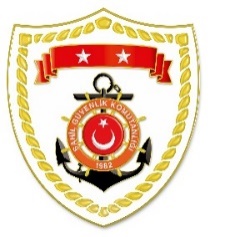 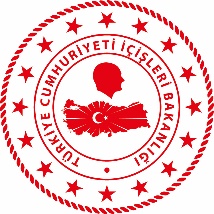 SG Karedeniz Bölge KomutanlığıSG Marmara ve Boğazlar Bölge KomutanlığıSG Ege Deniz Bölge KomutanlığıS.
NoTARİHMEVKİ VE ZAMANKURTARILAN SAYISIKURTARILAN/YEDEKLENEN TEKNE SAYISIAÇIKLAMA107 Ağustos 2022SAMSUN/Atakum20.3011İncesu sahili açıklarında içerisinde 1 şahıs bulunan delta kanat tipi bir lastik botun denize düştüğünün bildirilmesi üzerine icra edilen arama kurtarma faaliyeti neticesinde bahse konu şahıs sağlık durumu iyi olarak kurtarılmış, lastik bot İncesu sahiline yakın bir mevkide karaya demirletilmiştir.207 Ağustos 2022SAKARYA/Karasu19.15--Karasu ilçesi plajından 1 şahsın denize girdiği ve gözden kaybolduğu bilgisinin alınması üzerine müştereken icra edilen arama kurtarma faaliyeti neticesinde bahse konu şahsın Karasu İlçe Emniyet Müdürlüğü ekipleri tarafından sahilde sağ olarak bulunduğu bilgisinin alınması üzerine arama faaliyetlerine son verilmiştir.307 Ağustos 2022BARTIN/Amasra22.306-Güzelcehisar kalesi doğusu üzerinde karadan ulaşımı olmayan bir bölgede mahsur kalan ve yardım talebinde bulunan 6 şahıs kurtarılmıştır.S.
NoTARİHMEVKİ VE ZAMANKURTARILAN SAYISIKURTARILAN/YEDEKLENEN TEKNE SAYISIAÇIKLAMA107 Ağustos 2022İSTANBUL/Küçükçekmece01.11--Küçükçekmece sahilinde içerisinde 2 şahıs bulunan özel bir teknenin denize açıldığı ve uzun süredir haber alınamadığı bilgisinin alınması üzerine başlatılan arama kurtarma faaliyeti neticesinde bahse konu şahısların sağlık durumları iyi olarak tekne ile Avcılar Limanı’na intikal ettiği bilgisinin alınması üzerine arama faaliyetlerine son verilmiştir.207 Ağustos 2022İSTANBUL/Fatih02.05--Yenikapı Miting Alanı önlerinden 1 şahsın denize girdiği ve gözden kaybolduğu bilgisinin alınması üzerine icra edilen arama kurtarma faaliyeti neticesinde bahse konu şahsın kendi imkanlarıyla karaya çıktığı bilgisinin alınması üzerine arama faaliyetlerine son verilmiştir.S.
NoTARİHMEVKİ VE ZAMANKURTARILAN SAYISIKURTARILAN/YEDEKLENEN TEKNE SAYISIAÇIKLAMA103 Ağustos 2022BALIKESİR/Burhaniye
07.08--Pelitköy Sahili önlerinde kaybolan 1 şahsın aranması faaliyetlerine devam edilmektedir.205 Ağustos 2022İZMİR/Dikili
20.4535-Dikili açıklarında Yunanistan unsurları tarafından Türk Karasularına geri itilen 2 can salı içerisindeki toplam 35 düzensiz göçmen kurtarılmıştır.306 Ağustos 2022İZMİR/Çeşme
02.555-Çeşme açıklarında Yunanistan unsurları tarafından Türk Karasularına geri itilen can salı içerisindeki 5 düzensiz göçmen kurtarılmıştır.406 Ağustos 2022İZMİR/Karaburun
08.2296-Karaburun açıklarında Yunanistan unsurları tarafından Türk Karasularına geri itilen 2 can salı ve 1 lastik bot içerisindeki toplam 96 düzensiz göçmen kurtarılmıştır.507 Ağustos 2022İZMİR/Urla18.0581Urla açıklarında makine arızası nedeniyle sürüklenen ve yardım talebinde bulunan özel tekne, içerisindeki 8 şahıs ile birlikte yedeklenerek Urla İskelesi’ne intikal ettirilmiştir.